2021宁波市公安局北仑分局辅警招聘岗位表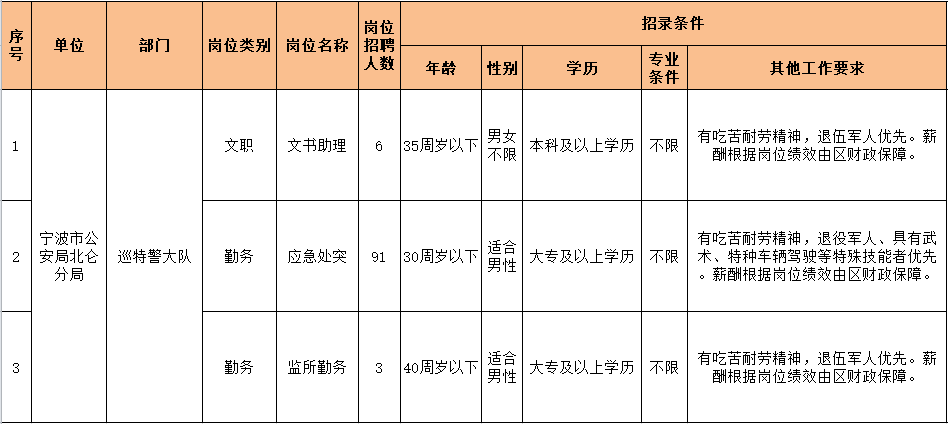 